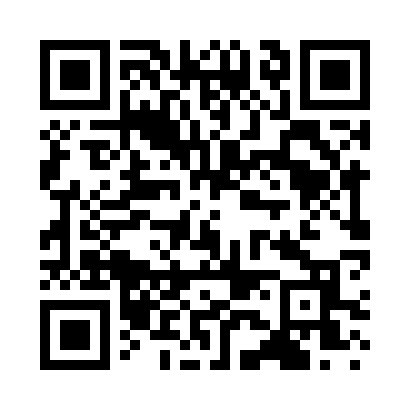 Prayer times for Rock Valley, Iowa, USAMon 1 Jul 2024 - Wed 31 Jul 2024High Latitude Method: Angle Based RulePrayer Calculation Method: Islamic Society of North AmericaAsar Calculation Method: ShafiPrayer times provided by https://www.salahtimes.comDateDayFajrSunriseDhuhrAsrMaghribIsha1Mon4:025:501:295:349:0910:562Tue4:035:501:295:349:0910:563Wed4:045:511:305:349:0810:554Thu4:055:511:305:359:0810:545Fri4:065:521:305:359:0810:546Sat4:075:531:305:359:0710:537Sun4:085:531:305:359:0710:528Mon4:095:541:305:359:0710:529Tue4:105:551:315:359:0610:5110Wed4:115:551:315:359:0610:5011Thu4:125:561:315:359:0510:4912Fri4:135:571:315:359:0410:4813Sat4:155:581:315:349:0410:4714Sun4:165:591:315:349:0310:4615Mon4:176:001:315:349:0310:4516Tue4:186:001:315:349:0210:4417Wed4:206:011:315:349:0110:4218Thu4:216:021:325:349:0010:4119Fri4:226:031:325:349:0010:4020Sat4:246:041:325:338:5910:3921Sun4:256:051:325:338:5810:3722Mon4:276:061:325:338:5710:3623Tue4:286:071:325:338:5610:3424Wed4:306:081:325:328:5510:3325Thu4:316:091:325:328:5410:3226Fri4:336:101:325:328:5310:3027Sat4:346:111:325:328:5210:2828Sun4:366:121:325:318:5110:2729Mon4:376:131:325:318:5010:2530Tue4:396:141:325:308:4910:2431Wed4:406:151:325:308:4710:22